         CAMDEN CITY SCHOOL DISTRICT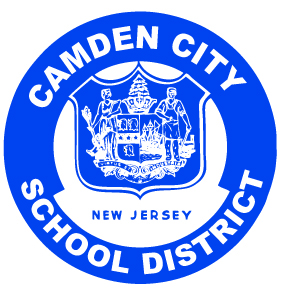 201 N. FRONT ST, CAMDEN, NEW JERSEY 08102856-966-2000  ●  www.camden.k12.nj.usPaymon Rouhanifard 								               		                  SuperintendentJUSTIFICATION FOR: HOME INSTRUCTIONDate: To:  Camden County SupervisorFrom: Camden City Schools, Senior Director of Special ServicesRe:    ID#      DOB:   Check the appropriate box:   Initial Request             ContinuationThe following items must be completed prior to submitting the request for HOME INSTRUCTION:1.  Describe the student’s need and instructional considerations that support the request for Home Instruction.  (Include this information in the PLAAFP.)2.  Document ALL other less restrictive program options that have been considered and determined inappropriate.  Attach information as needed.  (Include this information on the IEP.)Completed by:UPLOAD THIS COMPLETED FORM TO THE STUDENT’S IEP DIRECT DOCUMENT REPOSITORY.